		Email: np@uptonbychester.org.uk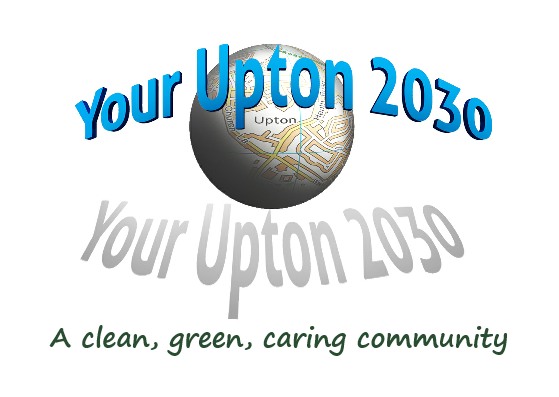 NDP STEERING GROUP MEETING – Monday 29th April 2019 at 7.30 pm at The Pavilion, Wealstone LaneAGENDA1. APOLOGIES FOR ABSENCE.To receive apologies for absence.  2. MINUTES OF THE LAST MEETING.To approve the Minutes of the meeting held on 25th March 20193. UPDATESHousing: Proposal from Cheshire Community Action to carry out a Housing Needs Assessment (HNA)Dale Barracks: (1) Proposal for site visit by NDP team(2) Proposal to apply for Technical Support from AECOM for a Site Options & Assessment, funded by Government (MHCLG)      -     Physical Character      -     Local Facilities: Joint meeting with Upton Heads      -     Transport: Cycle Routes review      - 	Proposals for spending any future CIL monies5. DATE AND TIME OF THE NEXT MEETING.The date of the next meeting will be confirmed once the timetable of meetings for the new Parish Council is available